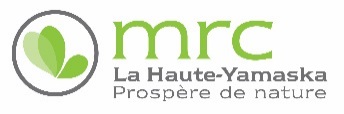 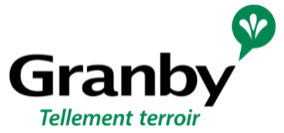 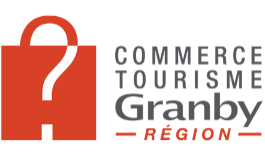 CommuniquéPour diffusion immédiateLe réseau des Haltes gourmandes  
Un premier positionnement agrotouristique en Haute-YamaskaSainte-Cécile-de-Milton, le 8 juin 2016 – Aujourd’hui, aux Vergers de la Colline, Commerce Tourisme Granby_région, en collaboration avec la MRC de La Haute-Yamaska, présente le réseau des Haltes gourmandes qui regroupe 33 entreprises œuvrant dans les secteurs de l’agroalimentaire et l’agrovestimentaire en Haute-Yamaska. Réunies sous une même bannière, ces entreprises soutiennent le premier positionnement agrotouristique et deviennent les ambassadrices de la région.C’est dans le cadre de la déclinaison Granby Tellement terroir, qui mise sur la valorisation des produits de la Haute-Yamaska que ce concept a été développé. « Le réseau des Haltes gourmandes permet de structurer l’offre en tourisme gourmand afin que les épicuriens venus découvrir notre terroir et les citoyens de la région puissent se régaler des produits frais et transformés durant toute l’année », explique Sylvie Vandal, commissaire au développement touristique de Commerce Tourisme Granby_région.L’établissement d’un réseau est rendu possible grâce à la diversification de l’offre et des produits de la région.  Depuis plus de dix ans, il est observé que de multiples entreprises de la région yamaskoise  se sont développées en s’orientant vers la commercialisation directe de leurs produits. D’autres ont testé l’adaptation de nouvelles cultures et ont élaboré des recettes de qualité qui allaient changer le paysage agroalimentaire de la région. « Le réseau des Haltes gourmandes souligne la contribution du secteur de l’agriculture au développement économique de la Haute-Yamaska ainsi que l’excellence des produits d’ici. Les Haltes gourmandes seront pour les consommateurs un gage de qualité et d’achat local », mentionne Paul Sarrazin, préfet suppléant de la MRC de La Haute-Yamaska.Pour découvrir les Haltes gourmandes, les gens sont invités à se procurer le calendrier annuel des produits frais et transformés, à visiter la page Granby Tellement terroir sur Facebook. Prochainement, de l’affichage directionnel et un site Internet adaptatif seront déployés. Le site est actuellement en construction : www.granby-tellement-terroir.com. Il sera possible d’y répertorier les entreprises par leur nom, les produits offerts, la proximité géographique, le moment de l’année et les divers points de vente des produits. C’est donc un véritable guide qui permettra d’augmenter à l’année la part du panier d’épicerie réservée aux produits d’ici.L’événement Tellement pique-nique : Le début d’une tradition festivePour mousser le rayonnement des Haltes gourmandes, une déclinaison événementielle du positionnement a été développée, soit le concept de Tellement pique-nique. Dans ce cadre, quatre producteurs proposent un pique-nique gourmand le samedi 18 et le dimanche 19 juin. Pour la modique somme de 20 $, les participants auront la chance de découvrir et savourer un menu élaboré avec un maximum de produits locaux dans une ambiance champêtre. Les personnes souhaitant participer doivent réserver leur place auprès du producteur de leur choix, soit l’Argouseraie Quénébro à Roxton Pond, la Ferme Héritage Miner à Granby, l’École du 3e Rang à Saint-Joachim-de-Shefford et Les Vergers de la Colline à Sainte-Cécile-de-Milton. Ce projet n’aurait pu voir le jour sans la participation financière du Pacte rural de La Haute-Yamaska, de Commerce Tourisme Granby_région, de la MRC de La Haute-Yamaska, du Fonds de développement de l’offre touristique des Cantons-de-l’Est, de l’Union des producteurs agricoles (UPA) Haute-Yamaska et bien évidemment des 33 Haltes participantes.En plus de bonifier l’offre touristique régionale, le réseau des Haltes gourmandes ainsi que l’événement Tellement pique-nique facilitent la découverte des produits et artisans locaux par les citoyens de la région. De quoi mettre la table pour découvrir les saveurs locales en toute saison!– 30 –Sources : Sylvie Vandal	
Commissaire au tourisme
Commerce Tourisme Granby_région
450 361-6067Marlène Pawliw
Coordonnatrice aux communications
MRC de La Haute-Yamaska
450 378-9976, poste 2239